                               Добрые соседи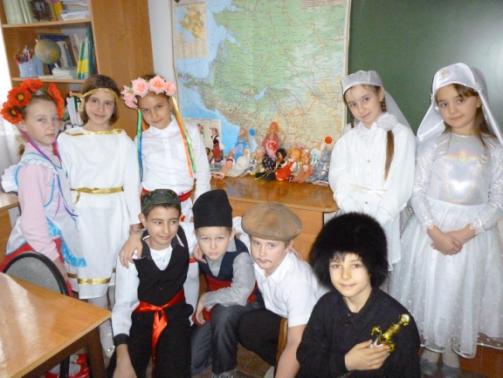 Наш край расположен на юге Российской Федерации. Исторически территорию в бассейне реки Кубань называют Кубанью.                                                       На севере и северо — востоке — Ростовская область, на востоке — Ставропольский край, на юго-востоке — Карачаево - Черкессия, на юге — Абхазия, на западе Керченский пролив отделяет Кубань от Крымского полуострова, входящего в состав Украины.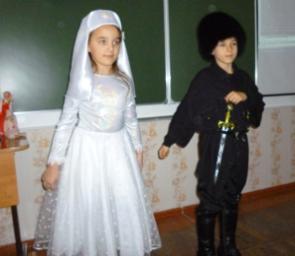  А вот в середине нашего края находится республика Адыгея. До 1991 года она входила в состав нашего края, а затем стала республикой  в составе Российской Федерации. Столицей республики является город Майкоп.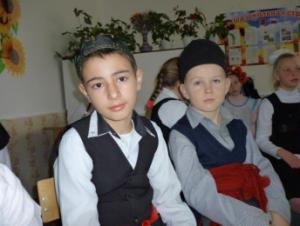 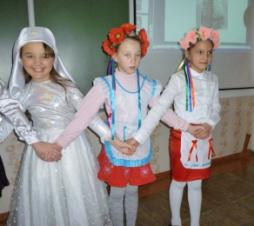   Адыги, украинцы, русские, татары, молдоване, армяне, греки…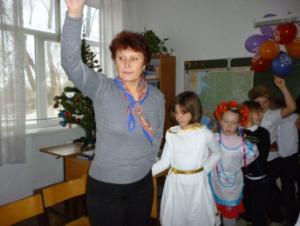 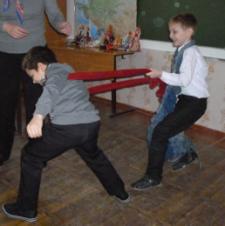 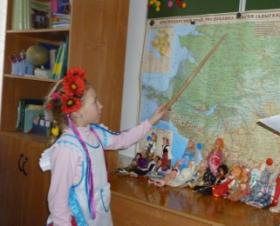 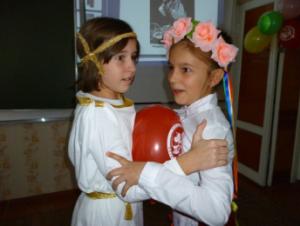                                               Игры на сплочение